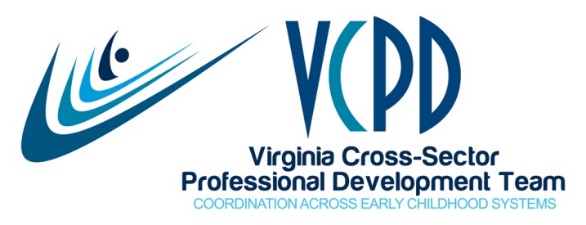 VCPD MeetingDecember 10, 201910:00-3:00Glen Allen Library in HenricoMEETING SUMMARYPresentAfter a welcome and introductions, Jaye Harvey shared a summary of our accomplishments in 2019:  VCPD 101: Becoming an Effective Early Childhood PD Provider	VCPD 101 sessions were offered on March 20-21 in Richmond (22 participants), June 6-7 in Charlottesville (20 participants), and October 4-5 in Blacksburg (7 participants).  The Blacksburg session was supported through Western Regional Consortium funding.  In addition, excerpts were presented at the VAAEYC Conference in March and the Head Start Conference in April.  A detailed evaluation plan was developed by Dr. Seb Prohn at the Partnership for People with Disabilities; however, no funds are available to actually implement the plan. 	The next session of VCPD 101 is planned for February 13-14, 2020 at ChildSavers in Richmond.  Inclement weather dates are February 26-27.  Registration will open soon and be posted on the VCPD website.  One additional session of VCPD 101 will be scheduled for June 2020.VCPD 102: Becoming an Even More Effective Early Childhood PD Provider	VCPD 102, a follow-up training for trainers who have completed VCPD 101, was piloted on March 11 in Staunton with 11 participants.  Additional sessions were held in May in Glen Allen (23 participants) and Manassas (17 participants).  A trainer observation form and process has been developed and piloted.  The new VCPD website will have a password-protected set of resources.  In 2020, sessions are tentatively planned for May in the Western region and June in Eastern or Northern.Pointers for PD Providers	Pointers for PD Providers will provide tips for past participants in VCPD 101 and 102 training and VCPD members through monthly Constant Contact messages.  Jeanne Schroeder, the graphics designer for the VEIPD, is designing a masthead for us but has been delayed due to the fire-related loss of electricity at her home in California. Regional Summits	All five regions hosted summits in May 2019.  A total of 184 PD providers attended.Higher Education	With collaborative funding provided by the Head Start Collaboration Office, early intervention, and a personal preparation grant at VCU (Dr. Yaoying Xu), VCPD was able to offer a one-day VCPD Higher Education Faculty Institute. The 29 participants represented GMU, Longwood, Lynchburg, JMU, VCU, Danville, NRCC, NVCC, PHCC, Reynolds, SWVCC, and VWCC.  Erin Carroll was the keynote speaker.  Thanks to Cori Hill, Laura Kassner, Kris Meyers, Sandy Wilberger and Alyson Williams for presenting..Quality Assurance/QRIS Leadership Team	The VECF Quality Assurance Leadership Team is currently assuming the role of the VCPD Quality Assurance Workgroup. Discussion topics included the online learning modules required for each VQ level, and growth, quality, and systems goals.Inclusive Practices Task Force	The IPTF finalized a list of state and national resources in support of inclusive practices.  This list is posted on the VCPD website at www.vcpd.net. Additionally, members have reviewed state data and have two infographics under development.Member Agency/Organization Collaboration	VCPD members met with Jenna Conway on January 14 and Governance held our March meeting at VDOE with Erin Carroll to inform them about VCPD and our mission.  With regard to VDSS, IMPACT Registry information is shared at all trainings.  The VCPD display was at the Creating Connections to Shining Stars in July, and we promote agency/ /organization PD events on the website.  Further, we supported the Early Impact Virginia Conference, and participated on the Early Childhood Mental Health Committee & PD Workgroup, and the Voices Early Childhood Policy Network.  We provided input to the DEC PD Committee regarding webinar trainings.  We attended the VECF Registered Apprentice meeting.Early Childhood in the 2020 Virginia General Assembly	Emily Griffey, Policy Director at Voices for Virginia’s Children, called in to share insights on the upcoming General Assembly. The Governor had just detailed his budget providing $95 million over two years for early childhood investments.  In addition, $13 million was allocated for home visiting through Medicaid.  See the attached blog post for details.  https://vakids.org/our-news/blog/early-childhood-education-budget-details-gov-northams-proposed-budgetProfessional Development in Virginia’s PDG B-5 Renewal Application	Members broke into small groups to review the four PD sections of the PDG Renewal application. Thanks to Cori Hill, Kris Meyers, Kim Sopko, and Sandy Wilberger for leading discussion groups.  Summaries of the discussions as recorded on chart paper follow:Section One:  Professional development and best practice activities1)  What are the concrete action items?Build an educator incentive program for adequate compensation to reduce turnover25 – 40% turnover rates (mostly in childcare)Average pay $9.83/hourEvidence based PD and individualized PD plans will be providedStrengthen practice-based coaching practices Realign public funding3) What are the implications for VCPD and our member agencies/ organizations?More stable workforce in need of PD that can be coordinated through VCPD organizationsCoordinate PD around evidence based practicesUtilize the 9 Virginia PBC trainers Could some of the realigned funding go to support PD and VCPD?5)  What questions remain?What is considered EBPD re: PDG-R grant?Section Two:  Improving the training of ECCE professionals1)  What are the concrete action items?  Individualized coaching and PDExpand access to align with QA, QI, PD plansFocus on I/T & children with disabilitiesExpand TIC and Mental Health across sectors2)  What supporting data or information is included as rationale?$5.4 million currently allocated with collaborative efforts across 30 localities3) What are the implications for VCPD and our member agencies/organizations?Assist member agencies in understanding PD implications of grant.Leverage VCPD resources to connect providers with PD resourcesSecured funding for VCPD and assessing need for expanded services and resources.Section Three:  Aligning credentials, certifications, coursework1)  What are the concrete action items?Early Learning StandardsOnline modulesAligned instructional tools3) What are the implications for VCPD and our member agencies/ organizations?Integrate E. L. Standards in our PD work – consistently alignSystemic common vocabulary around E. L. Standards (IHE licensure, accreditation)Support teachers & providers to use these (rather than sit on shelf)4) How can we support (or not) these goals/activities?Making sure we bring other standards to ensure not duplicating or contradictingExpend/update crosswalkFind where they intersectNational, state, program E. L. Outcome Framework (ELOF)Increase awareness of standardsBe the voice of alignmentOnce available, inform + apply, identify messages to embed5)  What questions remain?Timeline—1st draft is to be to VDOE by January 30th. Who is developing Standards?  VCU is taking the lead (Joan Rhoades and Yaoying Xu.)  JMU team is assisting (Teresa Harris) and others involved include Longwood, ECMH State Coordinator, Community College faculty, and many other stakeholders.  Dr. Irene Carney, is the project director. Where is their guidance from, what are driving forces?  NAEYC, Head Start, B-5, Developmental Milestones, Special Ed, DEC, HS performance standards, other state standardsIHE & ECCE to integrate standards & align2 + 2 articulation agreementPathfindersSection Four:  Strategies to increase availability of qualified providers1)  What are the concrete action items?Using Pathfinders scholarships with Registered ApprenticeshipsBuild supply (especially I/T & Rural)Increase subsidy participationIncrease # of children servedIncent new providersEx:  target recruitment, micro-grants, 0% loans, shared serviced, tiered reimbursementData-Driven decisions at all levels – Informed decisions2)  What supporting data or information is included as rationale?47% of VA that live in childcare deserts50% of Hispanic/Latino61% of low income neighborhoods63% in rural areas11 tribal communities in rural areas3) What are the implications for VCPD and our member agencies/ organizations?Need for clear, consistent communication (& process)Who will take the lead for different aspects of this work?Shifts in staff roles/focus & structuresPotential for shared data & shared decision making (need systems to support this)4) How can we support (or not) these goals/activities?Support cross-sector conversationsIdentify barriersIdentify successesProblem solveBe the voice of local providers5)  What questions remain?Will these strategies raise subsidy rates?What is the impact on participation in subsidy?How do we build buy-in?What/How will things change when CCDBG moves to VDOE?VCPD’s New Website	VCPD’s redesigned website is almost ready for display.  Kristen Ingram has been reworking the site as a volunteer.  See the attached PowerPoint for a sneak peek.Continuous Improvement	Thanks to everyone for the flexibility required in response to the mix-up on the room reservation at the Tuckahoe library.Meeting Dates in 2020:	February 11, March 10, June 9 (F2F) September 8, November 10 (F2F), December 8AttachmentsWebsite Overview PowerPointPDG-R Application PD section excerptAndrews, KimberlyL’hospital, AnnSopko, KimArmstrong, TatanishiaMcKnight, CristinStepien, DebiBraxton, MaryMcNulty-Shaffer, RebeccaVaughan, MargoGeller, SueMeyers, KrisWhite, Mary LynnHarvey, JayePetrowicz, TammyWilberger, SandyHill, CoriPopp, PatWilliams, SarethaKoon, PatriciaPowers, Jaclyn